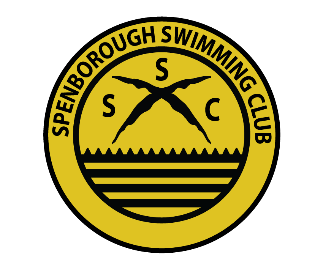 Swimmers Name: _________________________________ Date of Birth: ____________Age on Day of Gala: _________________	Age on 31st Dec 2018: _____________ASA Number (if known): ___________________Meet: ____________________________________________________Cost per Event: _________Total Cost: _________ Paid: Cash/Chq (chqs payable to Spenborough SC)Contact Number: _______________________ Email: ______________________________EVENT ENTRIES(please enter the swimmers PB time against each event to be entered)NotesUse this form for all external gala’s - the K&D gala & Club gala will have a different entry form issued.Please get your entries in early to avoid disappointment.FREESTYLEFREESTYLEFREESTYLEFREESTYLEFREESTYLEFREESTYLE50M100M200MBACKSTROKEBACKSTROKEBACKSTROKEBACKSTROKEBACKSTROKEBACKSTROKE50M100M200MBREASTSTROKEBREASTSTROKEBREASTSTROKEBREASTSTROKEBREASTSTROKEBREASTSTROKE50M100M200MBUTTERFLYBUTTERFLYBUTTERFLYBUTTERFLYBUTTERFLYBUTTERFLY50M100M200MINDIVIDUAL MEDLEYINDIVIDUAL MEDLEYINDIVIDUAL MEDLEYINDIVIDUAL MEDLEY100M200M